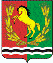 Р А С П О Р Я Ж  Е Н И Е ГЛАВЫ  МУНИЦИПАЛЬНОГО ОБРАЗОВАНИЯЧКАЛОВСКИЙ СЕЛЬСОВЕТАСЕКЕЕВСКОГО  РАЙОНА  ОРЕНБУРГСКОЙ  ОБЛАСТИ 19.08.2019                                       п. Чкаловский                                     № 65 -рО перечне  специальных мест для размещения предвыборных печатных агитационных  материалов	 В соответствии с пунктом 6 статьи 46 Закона Оренбургской области от 25 июня 2012 г. № 883/250-V-ОЗ « О выборах Губернатора Оренбургской области »:	1. Определить и выделить места для размещения предвыборных печатных агитационных материалов на территории муниципального образования Чкаловский сельсовет на период проведения выборов Губернатора Оренбургской области :-информационный стенд в помещении Чкаловской сельской библиотеки по адресу: п.Чкаловский, пер.Парковый, 2;- информационный стенд в помещении администрации Чкаловского сельсовета по адресу: п.Чкаловский, ул. Рабочая-1, 6.        2.Распоряжение  главы администрации муниципального образования Чкаловский сельсовет № 54-р  от  29.07.2019 года «О перечне  специальных мест для размещения предвыборных печатных агитационных  материалов » считать утратившим силу.	3. Контроль за исполнением настоящего распоряжения  оставляю за собой.	4. Настоящее распоряжение  вступает в силу  со дня его   подписания.Глава муниципального образования                                               Э.Н. КосынкоРазослано: прокурору района, в дело -2,  зав. библиотекой (Фадеева Н.А.), УИК.